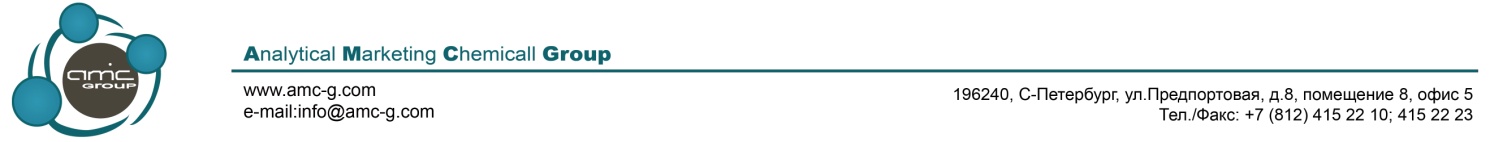 INOFLON® 220Технические данныеINOFLON® 220 – первичный гранулированный свободно сыпучий материал. Эта марка для прессования характеризуется высокой насыпной плотностью, малой усадкой и прекрасной сыпучестью, которые подходят для автоматического и изостатического прессования. Множество видов конечной продукции производится в результате прессования INOFLON® 220 и придания ему необходимой формы. Примерами подобных изделий могут служить мелкие детали, такие как изоляционные прокладки, диски, шаровые клапаны, лабораторная посуда, стержни большого диаметра, трубопроводные трубы, клапаны, фитинги, механические втулки, электрические изоляторы, изоляционные кольца и прочие продукты.Характеристики продуктавысокая насыпная плотностьочень высокая устойчивость к химическому воздействиюрабочие температуры: от  -250 оС до +250оСхорошие характеристики заполнения формхорошие электрические и механические свойства                          Характерные свойства INOFLON® 220Примечание: табличные данные являются характерными свойствами и не предназначены для спецификационных целейСоответствие стандарту FDA При надлежащей технологии производства (высокотемпературном спекании) продукция, изготовленная из INOFLON® 220, может соответствовать Положению FDA 21 CFR 177.1550 для использования в контакте с пищевыми продуктами.УпаковкаINOFLON® 220 доступен в 25-кг и 40-кг пластиковых баках.По всем вопросам обращаться в коммерческий отдел Тел/факс: (812) 4152210, 4152223, 
Менеджер по продажам промышленной химии Владимир Александрович Карлов E-mail: karlov@amc-g.comСвойстваМетод испытанийЕдиницы измеренияНоминальное значениеПлотностьASTM D 4894г/л825Средний размер частиц (d50)ASTM D 4894мкм600Усадка ASTM D 4894%2СыпучестьМодифицированный ASTM D 1895г/мин600Удельный весASTM D 4894-2.16Температура плавленияASTM D 4894ºС342 (исходная)327 (конечная)Прочность при разрывеASTM D 4894МПа32Относительное удлинение при разрывеASTM D 4894%275